LESSON DEVELOPMENT TWOPythagoras' ruleSTAGE/TIMETEACHER’S ACTIVITIESLEARNER'S ACTIVITIES – MIND/HANDS ONLEARNING POINTSStep 1Introduction (5 minutes)Based on their knowledge, the teacher asks the following questions – Describe right angle triangle. What is the longest side of right angle triangle called?  Right angles triangle has one of its angle is at 90°.It is called hypotenuse while other two sides are opposite and adjacent. Previous knowledge confirmed.Step 2 Development (5 minutes) 1. Groups the pupils into four groups – A, B, C, and D. 2. Guide the pupils to choose a leader and secretary for your group. 3. Gives each group learning materials. 1. Belong to a group. 2. Choose their leader and secretary. 3. Received learning materials for their group. Pupil’s group, leader and secretary confirmed.Step 3Development minutes)Guides pupils to draw a right-angled triangle with side 3cm, 4cm and 5cm. 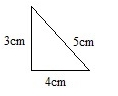 Step 4Development(20 minutes)Guides pupils to:Name all sides a, b and c.Square each of the side.Add square a and b, a and c, b and c.Compare the results square of a, b and c.Use their comparison to lead them to Pythagoras rule and its meaning.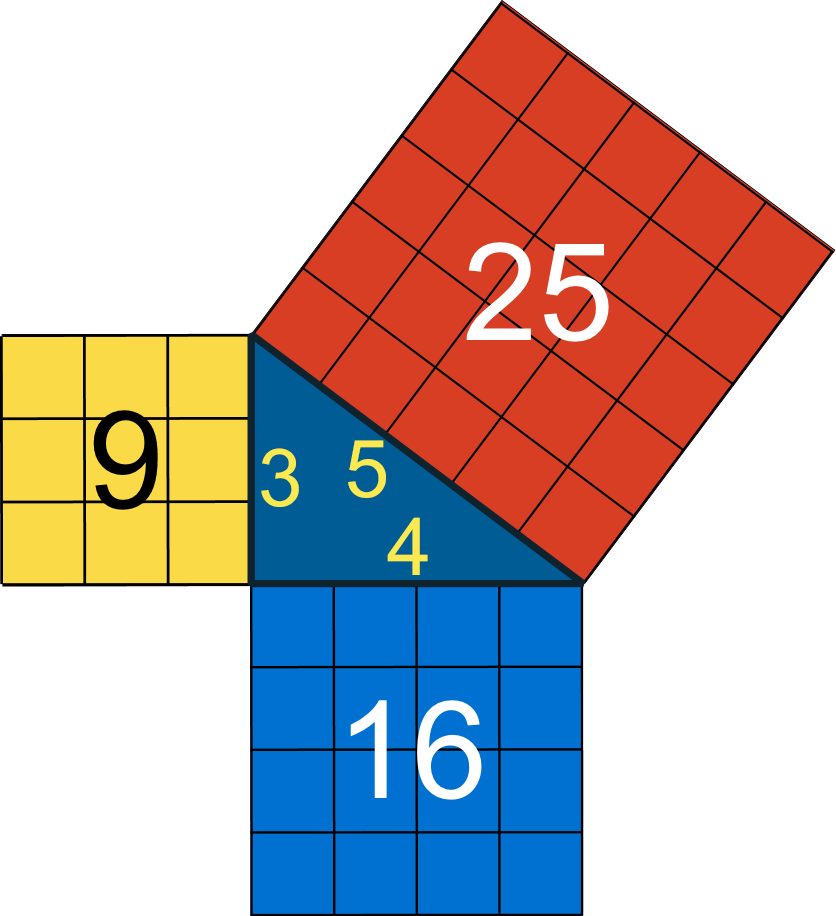 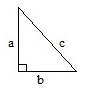 That’s, a = 3cm, b = 4 cm and c = 5cm.2. a^2 = 9, b = 4^2 = 16 and c^2 = 25.3. a^2 + b^2 = 9 + 16 = 25, a^2 + c^2 = 9 + 25 = 34, b^2 + c^2 = 16 + 25 = 41.4. a^2 + b^2 = c^2 that’s 9 + 16 = 25Pythagoras rule means the sum of the squares of the other two sides is equal to the square of the longest length. Meaning of Pythagoras rule Step 5(5 minutes) CONCLUSION To conclude the lesson for the week, the teacher revises (through questions and answers) the entire lesson and links it to the next lesson.Listen, ask and answer questions.Conclusion 